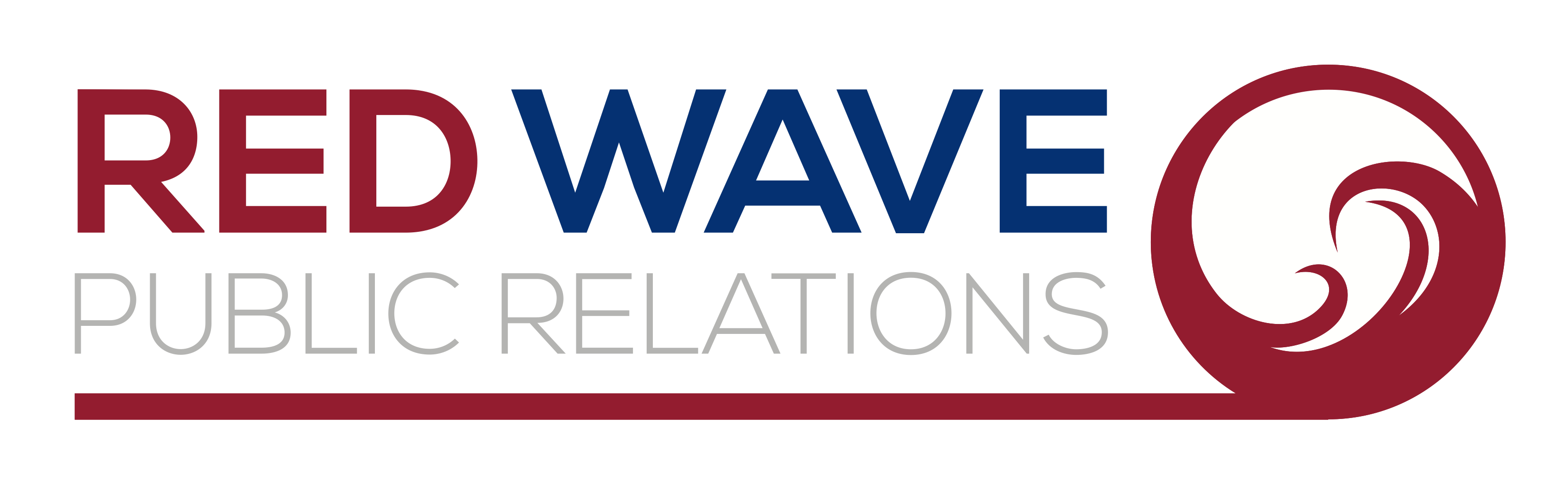 Welcome to the Public Relations Programat California State University, Fresno!Thank you for joining us. We are glad you are here!For starters, here are the MCJ Classes you are going to need to take and some advising info:Short version:Take MCJ 10 and MCJ 152S ASAP.You must take 152S before 158S (10 is also a prereq.) and 158S before 159S. Right now 158S is Fall only and 159S is Spring only. The rest you can fill in as they fit in your schedule.More detailed version: MCJ 1: Mass Communication and Society – you can take this course anytime, but the sooner the better. If you took it an “Intro. to Mass Comm” at a JC, it counts! MCJ 10: Media Writing – you need to take and pass our Department Qualification Exam (DQE) first, so sign up for that ASAP (http://www.fresnostate.edu/artshum/mcj/dqe/) This is a gateway course to many things, so take it soon. If you took a “media writing” course at a JC, that counts, but you still need to take the DQE to get into MCJ 102W.MCJ 102W: Reporting – prereqs are the DQE and MCJ 10. MCJ 152S: Public Relations – your “Intro to PR” course. No prereqs. Take it ASAP.MCJ 158S: Public Relations Writing – prereqs. are the DQE, MCJ 10 and MCJ 152S. No wiggle room on these two. We STRONGLY prefer you to have MCJ 102W completed as well, but it is not required.MCJ 159S: Public Relations Cases & Campaigns – prereqs. are MCJ 10, MCJ 152S and MCJ 158S. No wiggle room on these two. We STRONGLY prefer you to have MCJ 102W and MCJ 164 completed as well, but they are not required.MCJ 164: Applied Media Research – no prereqs. Take as soon as you can and before MCJ 159S if you can. MCJ 173: Media Ethics or MCJ 172: Media Law – no prereqs. Take when fits in your schedule.MCJ Elective – take something numbered between MCJ 160 and MCJ 179. No pre-approval necessary.MCJ Elective – take one of these: 30, 104, 105, 106, 115, 124, 131, 142, 144, 146, or 148.MCJ 191: Internship. Internship guru is Dr. Tamyra Pierce (tpierce@csufresno.edu). Info. here: http://www.fresnostate.edu/artshum/mcj/internships-jobs/  We encourage you to take several internships – for credit and not – but you have to take this course at least once prior to graduation. Other Courses to Complete your Degree:All your GE (including your 12 units of upper div. GE courses)15 units of Liberal Arts & Sciences21 units of electives (ANYTHING, including MCJ )You need a minimum of 120 units to graduate, but usually students graduate with a few more than that. Not a problem. Extra Stuff – Get involved ASAP! TALK – student-run PR firm: on Facebook, and @weTALKPR (Twitter & Insta) http://www.wetalkpr.wordpress.comPublic Relations Student Society of America: on Facebook, and @FSPRSSA (Twitter)  www.fresnostateprssa.wordpress.comVolunteer for nonprofits for events and PR – beef up your resume as much as you canIntern – formally or informally, you want to intern as much as possible while you are a student – paid or unpaid – whatever will get you great experience.Graduation CeremoniesIf you are finishing your coursework during a spring semester, you can go through graduation ceremonies that semester. You need to apply to graduate via the Evaluations Office in Joyal.If you are finishing your coursework during a fall semester, you may go through graduation ceremonies in the May prior to you finishing your coursework in the Fall or in the May following you finishing your coursework in the Fall. To do so you must “apply to walk” via the Evaluations Office in Joyal. You will then have to apply for actual graduation during the semester you are finishing your coursework. 